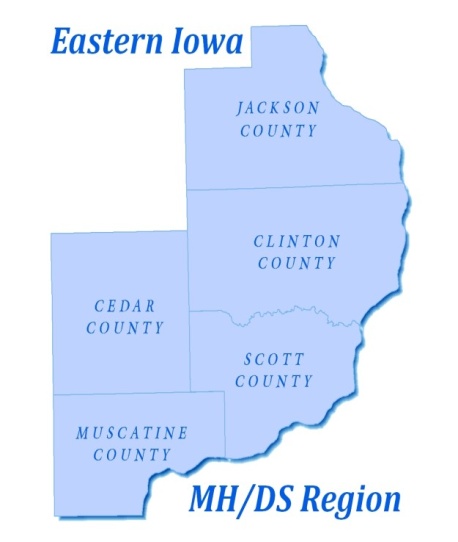 EASTERN IOWA MENTAL HEALTH AND DISABILITY SERVICES REGIONGoverning Board of Directors Work SessionScott County Administrative CenterFirst Floor BoardroomFebruary 15, 2019 1:00-3:00 p.m.Roll Call Discussion on FY20 Budget Other Items Adjournment